Jacob's Well Appeal	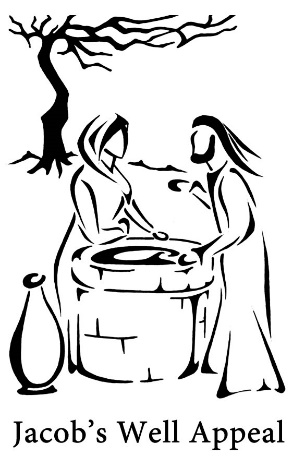 CIO Charity No. 1192373Vat Reg. No. 423 496882	Application form for Jacob's Well Appeal – Shop ManagerYour detailsTitle ……….. Full Name; ……………………………………………………………………………..Postal address ………………………………………………………………………………………….…………………………………………………………………………………………………………..Email address ………………………………………………………Telephone numbers ………………………………………………….mobile…………………………………Other information about youDetails of all education and qualifications.(Including GCSE/O-level, A Level and further/higher education)Career HistoryPlease supply, in chronological order, details of all employment, self-employment and any periods of unemployment since leaving school, giving reasons for leaving each employment.Please provide, where appropriate, explanations for any periods not in employment, self-employment, training or further/higher education.   You may use the continuation sheet at the back if necessary.5.	Voluntary, charity or church workPlease list any experience you have of voluntary work, for example with your church or a charity. Please say what you did, when (from ….. to ……), which organization was it with, and what did you particularly liked or disliked about what you were doing. Other interests and activities Please give information about any interests, hobbies or activities in which you are involved.Management ExperiencePlease list any management or leadership experience that you have.  Retail/ShopPlease list any office and admin experience that you have. If none, tell us what life skills and experience you would be able to bring to the post.I.T. CompetencyWhat level of IT skills do you have?  Please list the programs that you are familiar with and the tasks that you are comfortable carrying out.Your interest in this postPlease state why you are applying for this post and say what particular attributes, qualities or special areas of interest or expertise you would bring to it.  (Use the continuation sheet if necessary).Have you ever been convicted of a criminal offence? 		Yes  No  (Declaration subject to the Rehabilitation of Offenders Act 1974)12)	If you have a disability please tell us about any adjustments we may need to make to assist you at interview 13) Would you be free to come for an interview shortly?  Please let me know any dates that you are unable to make.  The interview will include a short practical assignment14)  ReferencesPlease give us two referees.  One of these should be your previous employer.  We request that one of these is connected to your church.  We may take references prior to interview.  If you would prefer us not to take a reference from your CURRENT employer prior to interview, please let us know.15) Right to WorkDo you have the right to work in the UK? 						Yes  NoYour data will be retained by Jacob’s Well Appeal in full accordance with GDPR,Please email this form to office@jacobswellappeal.org by 1st November Current employment positionRoles and responsibilities at current employmentCurrent total gross annual salaryHow much notice do you have to give to your current employer?School, College, University or other bodyDates of attendanceQualification, subject, Class/grade awardedDate AwardedTo and From dates (mm/yy)Details of employment, self-employment or unemployment (e.g. employer, job title, main duties)Reason for leaving`